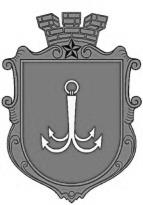                                           ОДЕСЬКА МІСЬКА РАДАПОСТІЙНА КОМІСІЯЗ ПИТАНЬ ОХОРОНИ ЗДОРОВ’Я  ________________№_________________на №______________від______________ПРОТОКОЛЗасідання постійної комісії від 01.05.2023 року01.05.2023.                        13.00                   			Малий зал				ПРИСУТНІ:Вагапов А.В., Нікогосян Л.Р., Куценко І.І. Також присутні:Депутати Одеської міської ради, помічники депутатів Одеської міської ради, представники громадськості, ЗМІПОРЯДОК ДЕННИЙ1. Розгляд звернення Департаменту охорони здоров’я від 25.04.2023р. №444/2-мр про внесення поправок до проекту рішення Одеської міської ради «Про внесення змін до Міської цільової програми «Здоров’я» на 2021-2023 роки, затвердженої рішенням Одеської міської ради від 24 грудня 2020 року №21».СЛУХАЛИ: Пропозиції членів постійної комісії з питань охорони здоров’я Вагапова А.В. та Куценко І.І.	ВИСТУПИЛИ: Вагапов А.В., Куценко І.І.ВИСНОВКИ ТА РЕКОМЕНДАЦІЇ: затвердити головуючим на засіданні постійної комісії 01.05.2023 року Вагапова А.В. та затвердити         в.о. секретаря постійної комісії з питань охорони здоров’я Куценко І.І.Результати голосування:«ЗА» - 3«ПРОТИ» - 0«УТРИМАВСЯ» - 0Рішення прийнято.СЛУХАЛИ: Розгляд звернення Департаменту охорони здоров’я від 25.04.2023р. №444/2-мр про внесення поправок до проекту рішення Одеської міської ради «Про внесення змін до Міської цільової програми «Здоров’я» на 2021-2023 роки, затвердженої рішенням Одеської міської ради від 24 грудня 2020 року №21».ВИСТУПИЛИ: Нікогосян Л.Р., Вагапов А.В., Куценко І.І.ВИСНОВКИ ТА РЕКОМЕНДАЦІЇ: підготувати поправку від комісії з питань охорони здоров’я до проекту до проекту рішення Одеської міської ради «Про внесення змін до Міської цільової програми «Здоров’я» на 2021-2023 роки, затвердженої рішенням Одеської міської ради від 24 грудня 2020 року №21».Результати голосування:«ЗА» - 3«ПРОТИ» - 0«УТРИМАВСЯ» - 0Рішення прийнято.Заступник голови постійної комісії			Андрій ВАГАПОВВ.о. секретаря постійної комісії 			Ірина КУЦЕНКОпл. Думська, 1, м. Одеса, 65026, Україна